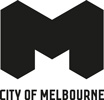 Terms of ReferenceCity of Melbourne Disability Advisory Committee2024 – 2027 Endorsed Future Melbourne Committee 5 March 2024Contents1.	Purpose	32.	Background	33.	Role	34.	Objectives	35.	Membership	35.1.	Advisory Committee Members	35.2.	Member expertise	45.3.	Terms of membership	46.	Committee structure	56.1.	Meetings of the Committee	56.2.	Voluntary working group meetings	57.	Council support for committee members	58.	Review	69.	Media	610.	Reporting	611.	The Roles and Responsibilities of the Council	612.	The roles and responsibilities of committee members	613.	Code of Conduct and interest provisions	714.	Confidential and sensitive information	7PurposeThe City of Melbourne’s Disability Advisory Committee (the Committee) is a consultative forum that provides strategic advice on policy and practice issues to the administration and Council.  This advice assists Council in responding to the needs and aspirations of people of all abilities who live, work, study or visit our city.BackgroundThe Local Government Act 2020 stipulates that the role of a Council is to represent the diverse needs of the local community, address the health and wellbeing needs of community members and foster community cohesion by encouraging active participation in civic life.RoleThe Committee provides an ongoing civic engagement process where people with a disability can advocate to Council on barriers and access issues that impact on their life opportunities and experiences within the City of Melbourne and more broadly within society. ObjectivesThe Committee will:Represent issues that impact on the life opportunities of people of all abilitiesAdvise on ‘best practice’ in universal access planning and co-design engagementParticipate in the development of Council’s Disability Action PlanMembership Advisory Committee MembersThere will be twelve (12) community members comprising individuals with personal and/or professional experience, expertise and commitment to improving equity of access in all aspects of life in the city  Of these, nine (9) members will have direct personal experience of disability, including parents or carers of disabled children. Three (3) members will be persons without disability from fields such as academia, disability rights, tourism and the business sector with a commitment to universal access and the rights of disabled people. Membership will be representative of the diversity of our community with reference to:AgeSex and gender identityIndigenous and aboriginal Cultural and linguistic backgroundSocio-economic statusUnder Section 12 of the Equal Opportunity Act 2010, a dedicated Indigenous membership has been considered to support Aboriginal representation on the Committee.   The City of Melbourne is committed to fostering a deeper culture of public participation and have developed a policy, as part of the Local Government Act 2020 that commits to deliberative engagement practices.Member expertiseThe Committee membership will be sought on the basis of achieving a representation of a diverse range of people with mobility, sensory, cognitive, intellectual and/or cognitive disabilitiesMembers will have expertise and/or experience in one or more of the following areas:Expertise in advocacy on disability access issuesFirst-hand experience of disabilityGovernance experience Human rights, social inclusion, empowering people and building on people’s strengths and knowledge  An understanding of City of Melbourne’s community and capital city rolesDemonstrated links to community and neighbourhood relationshipsOperators of the business and tourism sectors within the City of MelbourneAn academic with expertise in disability and equity of accessTerms of membershipDecisions to appoint and remove members to the Committee are made by the Chief Executive Officer in consultation with the Councillor Chair of the Committee. All Councillors will be advised of any proposed appointments or changes to the Committee membership and may request referral of the decision to Council within 7 days of notification.Community members will be appointed following a formal expression of interest submissionMembers will be appointed as individuals for a period of three (3) yearsAll new members will participate in an induction processMembers may seek re-appointment for a further three (3) year termThe maximum term will be for a period of six (6) yearsAny member who fails to advise of an absence of up to three (3) meetings, in a calendar year, will be deemed to have resignedVacancies will be filled as soon as possibleCommittee members may be required to undergo a Police and/or Working with Children checks.Committee structureCommittee membership will comprise:A Councillor, who will chair the meetings with a nominated member as co-chair  People with expertise in identifying barriers and promoting equity of access for people with a  variety of disabilities including mobility, sensory, cognitive, psycho-social and/or intellectualDirector of the coordinating branchAt least one senior officer from the coordinating branch One Council officer from the coordinating branch to perform support functions   Meetings of the CommitteeThe Committee will meet at least four times annually and on special issues as a working group as required. Meetings will also be held at the Town Hall in Swanston Street between 2.30pm – 5.00pm on an agreed work day. Members will have the option to participate in person or online.  Light refreshments will be provided at face to face meetings.Voluntary working group meetingsMembers may nominate to attend and participate in working groups to explore other identified issues or projects. No additional sitting fees are payable for meetings of any working group.Council support for committee membersResources, including printed materials will be provided (if required) by Council.Council will provide interpreters, carers, reimbursement for travel and any other requirements (as advised) to support members to attend and participate in committee meetingsExternal Committee members may be paid a sitting fee of $300 per meeting they attend.ReviewThe Terms of Reference will be reviewed every three years. The next review is due November 2026.MediaThe Councillor Chair of the Disability Advisory Committee is the media spokesperson for the Committee.ReportingThe Committee cannot make decisions binding on Council, but the Councillor Chair and Council officers will convey the Committee’s advice and recommendations to the Council. Council officers may attend committee meetings and receive advice directly from members.The Roles and Responsibilities of the CouncilTo appoint a Councillor to co-chair the CommitteeSupport the active engagement of all membersFacilitate a collaborative meeting formatSupport committee members to fully engage in the issues on the table by providing information and research findings in a timely and accessible mannerCo-opt additional support and/or sub committees as requiredProvide policy and secretariat support to the CommitteeCoordinate meetings, agenda and minutesCoordinate guest-speakers and attendees for committee meetings, including management representatives from the City of Melbourne who have significant responsibility for planning, decision making, service delivery and implementation of policy and programs in relation to disability access and inclusionThe roles and responsibilities of committee membersBe fully prepared for meetingsAgree to participate in a collaborative meeting formatBring personal, professional knowledge and broad community experience to the table Consider and raise relevant issues, proposals and ideasProvide informed advice and guidanceCode of Conduct and interest provisionsIn performing the role of a member, a committee member must:Act honestlyExercise reasonable care and diligenceNot make improper use of their positionNot make improper use of the information acquired because of their positionAdhere to City of Melbourne Code of Conduct 
(Good Governance Advisory Board (2004) Good Governance Guide)Where the member of the Committee has an interest or conflict of interest in relation to a matter in which the Committee is concerned, or is likely to be considered or discussed, the member must disclose the interest to the Committee before the matter is considered or discussed at the meeting. Disclosure must include the nature of the relevant interest and be recorded in the minutes of the meeting.Confidential and sensitive informationMembers are expected to comply with the confidential information provisions contained in Section 125 of the Local Government Act 2020.Members must treat information they receive as confidential unless otherwise advised. The documents presented to the Disability Advisory Committee will often be in draft format and not ready for wider community distribution.Members must not use confidential information other than for the purpose of performing their function as a member of the Committee. Draft documents cannot be referred to or used in any grant applications, presentations or in the private or working roles of members.